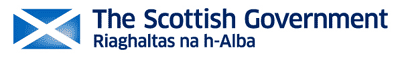 BVD MANDATORY ANNUAL SCREENING: SUBMISSION FORM _______/________/______                       					(d) 	Shetland only: 5 homebred calves aged 6-18 months per separately	  						managed group					 						(e)			  						 						tests no more than 7 months apart     :   										Continued over the page …/4. Other BVD test(s)							   			  (any BVD test which does not form part of mandatory annual screening)  		(a) antigen/virus                 □ 										(b) antibody                        □ Declaration by Keeper1. These samples are intended to constitute a mandatory annual screening test for BVD for my herd. 2. Where these samples are submitted for check testing, I confirm that I have discussed the management groups with my vet, and that I have presented the appropriate number of eligible young stock from each separately managed group.Signature:  							Date:Please tick this box if you do not give permission for samples and information you submit to be shared with Scottish Government-appointed research providers to support BVD eradication. Declaration by Veterinary Surgeon 1.  These samples are being submitted in accordance with the Scottish BVD eradication scheme after discussion with the cattle keeper.  I have included laboratory references for other relevant reports; AND2.  Where samples have been submitted for check testing, I understand that a “separately managed group” as defined by the BVD (Scotland) Order 2013 is …”within a breeding herd, any bovine animals that, for a period of two months or more, graze or are housed together (a) separately from other animals in the herd; and (b) in sufficient proximity to each other to allow BVDV to circulate amongst them”; AND3.  I have been provided with evidence that the animals presented for sampling are representative of the separately managed groups as defined in paragraph 2.  NB.  When dealing with larger management groups, sampling a larger number of eligibly-aged animals will represent the herd status more reliably, e.g. for management groups larger than 50 animals, it is recommended that 10% should be sampled.Signature:  							Date:Name:		PLEASE NOTE THAT WE ARE UNABLE TO USE THESE SAMPLES TO PERFORM ANY OTHER TEST.  If you require additional tests please send additional sample(s) and complete and SRUC Diagnostic Test form.Please be aware that it is a legal requirement for laboratories to inform the keeper of the test results.  Please refer to Sample Policy, Terms and Conditions and GDPR on our website at www.sruc.ac.uk/vetsSAC Commercial Limited. A subsidiary company of SRUC. Registered in Scotland, Company Number SC148684CHECK TEST SUBMISSION FORM:Please copy this page of the form for each management group as necessary.(a) Take samples of blood from not less than five calves in the age range 9 to 18 months in each separately managed group. If there are fewer than five calves in a group, then test all calves in the group. (b) If animals of 9-18 months are not available, samples can be taken from calves of 6-18 months, although maternal antibodies may still be present. When testing calves of 6-18 months, 10 animals in each separately managed group  must be sampled. (c) Where there are less than 10 calves 6-18 months,  not less than 5 homebred animals over 18 months of age per separately managed group can be used for the check test however, animals that have been born into the herd since achieving BVD-free status should be tested to avoid detecting antibodies from historic exposure.(d) Shetland only- take samples from 5 calves in the age range 6-18 months in each separately managed group. (e) Dairy herds that calve all year round: take samples of blood from at least 10 animals aged 9-18 months from each separately-managed group.  The test must be carried out twice a year.  The interval between tests must not be more than 7 months.  The use of two check tests per year helps to ensure that the year-round calving herd is surveyed properly.How many breeding cows are on the farm?How many calving periods does the farm have each year?How many separately managed groups of stock in the age range 9 to 18 months or 6 to 9 months are present on the farm, according to the cattle keeper?CALF SCREEN SUBMISSION FORM:Please copy this form for further calves as necessary.For a calf screen, all calves born on the farm in a 12 month period must be screened for BVD virus.  The 12 month period will be set by the timing of the last test e.g. if the last screening test was done between February 2012 and February 2013 then all calves must be tested from February 2013 to February 2014.  Please discuss the options for this with the testing laboratory where necessary – this can be done by blood or ear tissue testing.WHOLE HERD SCREEN: Please copy this page of the form for further cattle as necessary. For a whole herd screen, all cattle on the farm have to have been screened to ensure they are not persistently infected (PI).  Please discuss the options for this with the testing laboratory where necessary.PLEASE INSERT BCMS BARCODE LABEL HEREPLEASE INSERT BCMS BARCODE LABEL HERE((:          /       / __    :          /       / __    ….….:         /         /                               :         /         /                               FOR LABORATORY USE:  Lab Ref No:FOR LABORATORY USE:  Lab Ref No:FOR LABORATORY USE:  Lab Ref No:FOR LABORATORY USE:  Lab Ref No:Date of receipt:No of samplesReported:Invoiced:Initials:Checked:Vet:Databased:CHECK TESTCHECK TESTOfficial ID (UK 12 digit ID must be used)Tube NumberBVD AbBVD VirusIf 6-18 months OR if Dairy Check Test, 5 further samples required:If 6-18 months OR if Dairy Check Test, 5 further samples required:If 6-18 months OR if Dairy Check Test, 5 further samples required:If 6-18 months OR if Dairy Check Test, 5 further samples required:CALF SCREENCALF SCREENOfficial ID (UK 12 digit ID must be used)Tube/Tag NumberBVD VirusUnregistered CalvesUnregistered CalvesUnregistered CalvesDam’s Official IDTube/Tag NumberBVD VirusWHOLE HERD SCREENWHOLE HERD SCREENOfficial ID (UK 12 digit ID must be used)Tube/Tag NumberBVD Virus